(Mail)t-kawaguchi@amok.co.jp    (FAX) 03-3507-9771   担当者宛１．チーム情報（弊社からのメール@amok.co.jpを受け取れるように設定をお願いします。）２．宿泊施設希望（ホテル名をご記入ください）３．宿泊人数（１）【敗戦時の宿泊予定について】　□に✔をして（　）へ日付をご記入ください□ ３月(      )日以降　試合に負けたら　その日からの宿泊をキャンセルして帰る□ ３月(      )日以降　試合に負けたら　その日は宿泊して翌日帰る□ 試合結果に関係なく　予約した宿泊はすべて利用して帰る（２）【未就学幼児について】　年齢をご記入いただき○で囲んでください年齢【　　　　　　】歳　／　保護者に添寝【 する ・ しない 】　／　1人分の食事【 必要 ・ 不要 】４．アクセス５．お弁当※書面でご連絡の取れるFAX番号もしくはメールアドレスを必ずご記入ください。※携帯メールアドレスは弊社からのメールが届かない場合がございますのでご遠慮ください。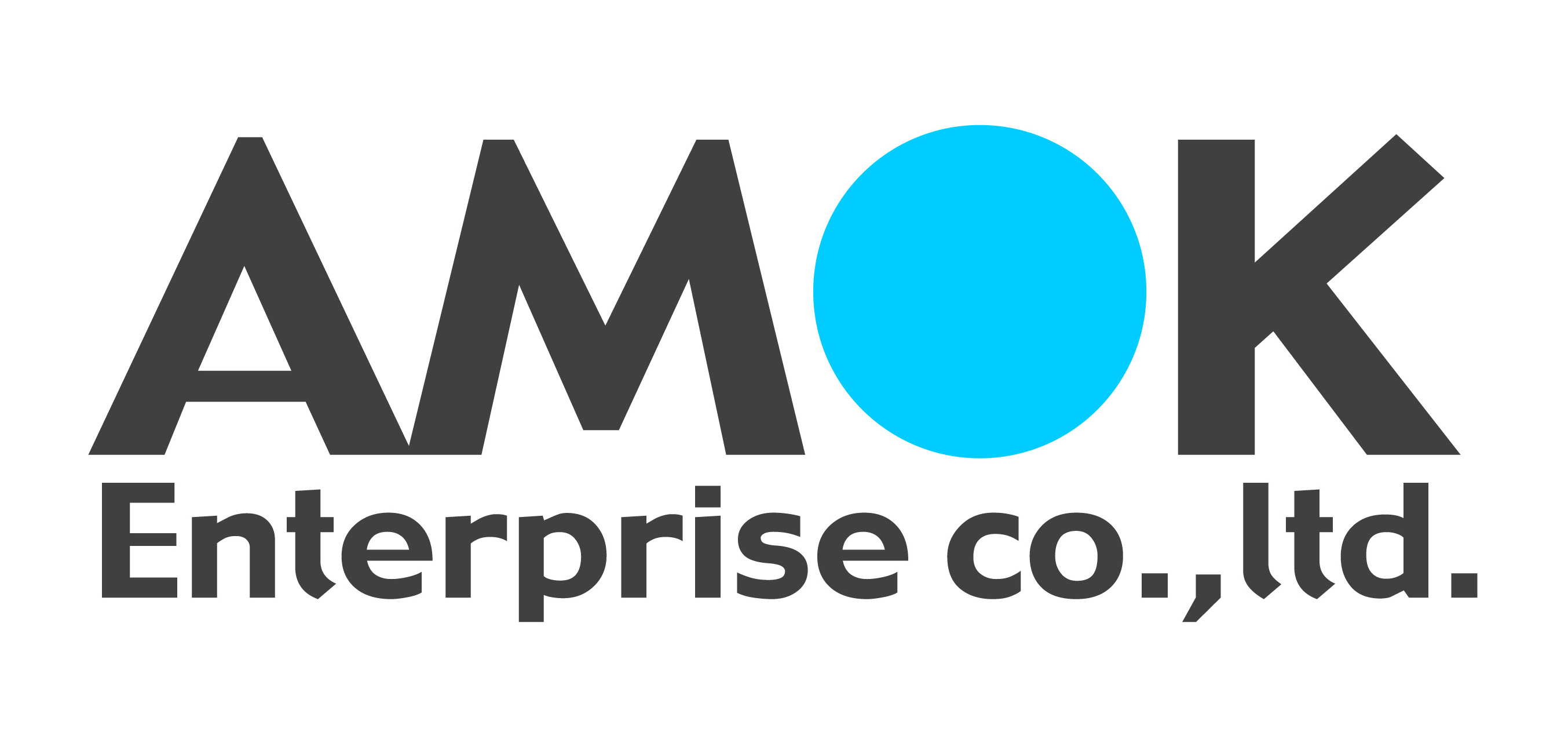 第４８回　全国ミニバスケットボール大会　宿泊/お弁当 【申込書・変更申込書】都道府県名都・道・府・県チーム名男・女連絡担当者ふりがなふりがなチーム名男・女連絡担当者ＴＥＬ住所請求書送付先〒ＦＡＸ住所請求書送付先携帯電話住所請求書送付先メール第１希望第２希望第３希望第４希望３月２７日（月）３月２７日（月）３月２７日（月）３月２８日（火）３月２８日（火）３月２８日（火）３月２９日（水）３月２９日（水）３月２９日（水）３月３０日（木）３月３０日（木）３月３０日（木）大人男性名大人男性名大人男性名大人男性名大人女性名大人女性名大人女性名大人女性名選手名選手名選手名選手名その他【　　　　】名その他【　　　　】名その他【　　　　】名その他【　　　　】名その他【　　　　】名その他【　　　　】名その他【　　　　】名その他【　　　　】名未就学幼児名未就学幼児名未就学幼児名未就学幼児名合計名合計名合計名合計名都内までの利用交通機関滞在中の移動交通機関宿泊施設への駐車希望３月２８日（火）個３月２９日（水）個３月３０日（木）個第４８回　全国ミニバスケットボール大会　航空券/貸切バス【申込書・変更申込書】都道府県名都・道・府・県チーム名連絡担当者ふりがなふりがなチーム名連絡担当者ＴＥＬ住所請求書送付先〒ＦＡＸ住所請求書送付先携帯電話住所請求書送付先Ｅメール～交通機関申込・変更内容・質問・要望等をご自由に記入ください～例）３／２７　松山空港⇒羽田空港　ＡＮＡ○○○便　２０名　等　　３／２７　宇都宮駅０６：００出発～代々木体育館　大型バス１台　４０名乗車　等※発着地、お時間等の情報は具体的にご記入ください。